Министерство образования и науки РФФедеральное государственное бюджетное образовательное учреждение высшего образованияКемеровский технологический институт пищевой промышленности (университет)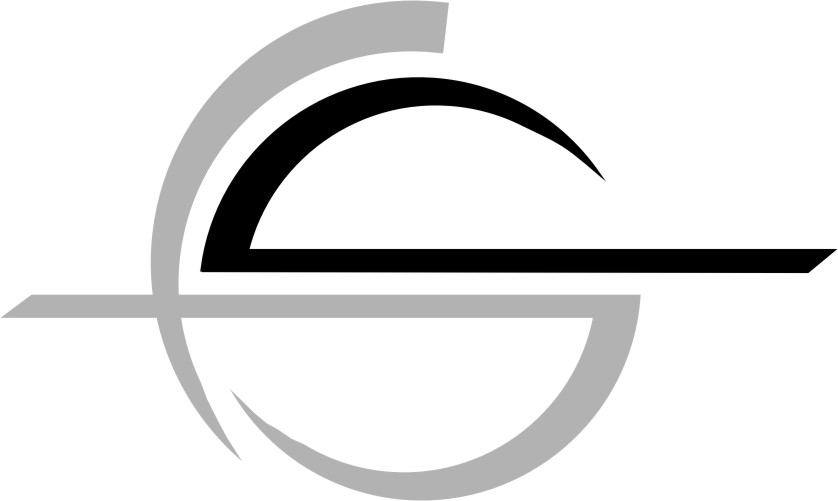 Факультет___________________________________________________________Кафедра ____________________________________________________________Направление подготовки ______________________________________________																				           (индекс, название)____________________________________________________________________Профиль подготовки______________________________________________________________________________________________________________________ВЫПУСКНАЯ КВАЛИФИКАЦИОННАЯ РАБОТАна соискание квалификации (степени)   _______бакалавр_________________Обозначение документа  ______________________________________________Тема___________________________________________________________________________________________________________________________________________________________Специальная часть________________________________________________________________________________________________________________________Студент _____________________________________________________________															                                 Фамилия, имя, отчество, подписьРуководитель квалификационной работы_________________________________																			    Подпись, дата, инициалы, фамилия ________________________________________________________________________________________________Консультанты по разделам:____________________________________________________________________			краткое наименование раздела									    Подпись, дата, инициалы, фамилия____________________________________________________________________			краткое наименование раздела									    Подпись, дата, инициалы, фамилия____________________________________________________________________			краткое наименование раздела									    Подпись, дата, инициалы, фамилия____________________________________________________________________			краткое наименование раздела									    Подпись, дата, инициалы, фамилия________________________________________________________________________________			краткое наименование раздела									    Подпись, дата, инициалы, фамилияНормоконтролер______________________________________________________																			     Подпись, дата, инициалы, фамилия	Допустить к защите			Заведующий кафедрой __________________________________________																			   Подпись, дата, инициалы, фамилияКемерово, 2016 г.Министерство образования и науки РФФедеральное государственное бюджетное образовательное учреждение высшего образованияКемеровский технологический институт пищевой промышленности (университет)Кафедра _________________________________________________________________________________________________________________________________                                                                                       УТВЕРЖДАЮ:								                                                          Зав. кафедрой					________________________								                                                                                                                   подпись, фамилия, инициалы, датаЗАДАНИЕна выполнение выпускной  квалификационной работыСтуденту группы______________________________________________________					                                          номер группы,  фамилия, имя, отчество				1.Тема_________________________________________________________________________________________________________________________________________________________Специальная часть __________________________________________________________________________________________________________________________________утверждена приказом по институту  № ___________ от _______________________						  			                                                                                                                                   дата2.Срок представления работы к защите _____________________________________									                                                                                                            	дата3.Исходные данные к выполнению работы: ___________________________________________________________________________________________________________4.Содержание текстового документа:Введение:____________________________________________________________								                                                                         краткое содержание4.1 _______________________________________________________________________              наименование  раздела				                                                     краткое содержание__________________________________________________________________________		наименование раздела				                                                     краткое содержание_______________________________________________________________________		наименование раздела				                                                    краткое содержание__________________________________________________________________________._______________________________________________________________________		наименование раздела				                                                    краткое содержание__________________________________________________________________________4.2._______________________________________________________________________		наименование раздела				                                                     краткое содержание_______________________________________________________________________             наименование раздела				                                                     краткое содержание5.	Перечень графического материала с точным указанием чертежей: 5.1  ______________________________________________________________________5.2_______________________________________________________________________5.3_______________________________________________________________________5.4  ______________________________________________________________________5.5_______________________________________________________________________5.6_______________________________________________________________________5.7_______________________________________________________________________5.8_______________________________________________________________________6.	Консультанты по разделам:____________________________________________________________________	краткое наименование раздела				                                                                   подпись, дата, инициалы, фамилия__________________________________________________________________________	краткое наименование раздела				                                                                   подпись, дата, инициалы, фамилия__________________________________________________________________________	краткое наименование раздела				                                                                   подпись, дата, инициалы, фамилия__________________________________________________________________________	краткое наименование раздела				                                                                   подпись, дата, инициалы, фамилия__________________________________________________________________________	краткое наименование раздела				                                                                   подпись, дата, инициалы, фамилия__________________________________________________________________________	краткое наименование раздела				                                                                   подпись, дата, инициалы, фамилия__________________________________________________________________________7.	Руководитель выпускной квалификационной работы _______________________________________________________________________________________________                                                                                    подпись, дата, инициалы, фамилия8.	Дата выдачи задания ____________________________________________________Задание принял к исполнению: __________________________________________								                                                                                              подпись, дата, инициалы, фамилияВ проекте предусмотрено переработка семян рапса двукратным прессование с установкой высокопроизводительного оборудования.В проекте  предусмотрено характеристика сырья и готовой продукции, материальный расчет, расчет основного и вспомогательного оборудования, характеристика и выбор оборудования, описание технологической схемы, технохимический контроль, проектное решение производственного участка, Специальная часть на тему «Перспективы производства и переработки семян рапса и рапсового масла», характеристика вредностей и опасности производства и мероприятии по их устранению.  Таблиц 24Рисунков 7Библиография 16Содержание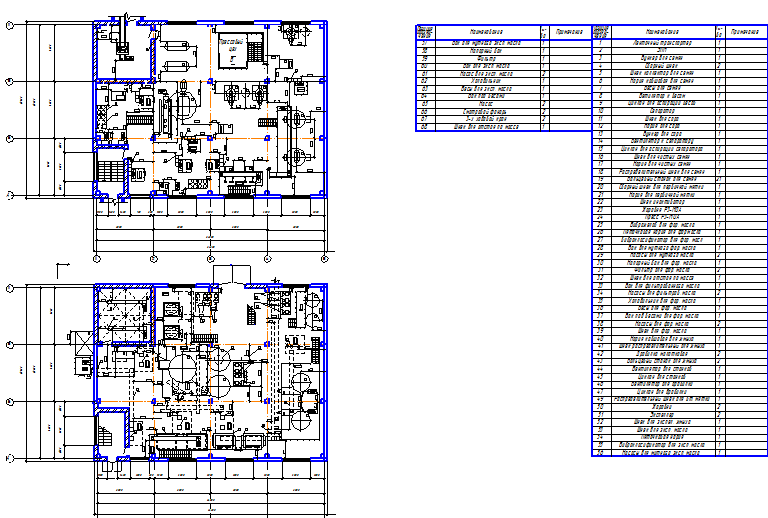 стрВведение…………………………………………………………….51.Технологическая часть…………………………………………….61.1Ассортимент выпускаемой продукции……………………………61.2 Характеристика исходного сырья и готовой продукции……….61.3Определение ожидаемых выходов продукции и отходов при переработке…………………………………………………………..141.4Расчет основного и вспомогательного оборудования………….171.5Характеристика и выбор оборудования………………………….241.6Описание технологической схемы………………………………..311.7Технохимический контроль ………………………………………331.8Проектное решение производственно участка…………………..401.9Специальная часть на тему «Перспективы производства и переработки семян рапса и рапсового масла»…………………..412.Безопасность производства………………………………………..512.1 Экологическая безопасность………………………………………512.2Условия труда ……………………………………………………..522.3Техника безопасности………………………………………………52Заключение………………………………………………………….53Список Литературы…………………………………………………54Приложение А.  Подготовительно-прессовый цех. Технологическая схемаПриложение Б. Подготовительно-прессовый цех. Планы на отм.0.000,6.000Приложение В. Иллюстрации к специальной частиВведениеМасложировая промышленность является одной из основным отраслей пищевой промышленности. Она связана практически со всеми  отраслями пищевой промышленности и со многими техническими отраслями. Она одна из отраслей промышленности определяющих продовольственную безопасность страны. Продукция масложировой промышленности являются товары как пищевого(масло, маргарин, майонез), кормового так и технического назначения(лаки, краски, масло, глицерин, ДЖК). Таким образом развитие масложировой промышленности является делом государственной важности. Однако в СССР в Сибирском регионе масложировая промышленность была не развита, поэтому здесь необходимо развивать эту отрасль. Наиболее подходящей культурой является рапс. Рапс ценная масличная культура по пищевым и кормовым значениям он значительно превышает многие сельскохозяйственные культуры. Рапсовое масло содержащие ненасыщенные жирные кислоты (олеиновую, линолевую, линоленовую) в оптимальном соотношении, по биологической ценности рапсовое масло настолько ценное, что его называют северной оливой. Мировой рынок растительных масел весьма неоднороден в силу возможности получать масло из самого разнообразного растительного сырья. Из всех видов масел традиционно выделяются 4 основных вида соевое, рапсовое, подсолнечное и пальмовое, которые определяют динамику рынка, составляя три четверти всего производства масел и немногим менее 90 % всей мировой торговли. Именно эти масла лежат в основе таких важных явлений, как взаимозаменяемость и, как следствие, конкуренция на рынке масел[1].Экспорт рапсового масла из России. В 2013 году объем экспорта рапсового масла из РФ составил 305 тыс. тонн, что является рекордным показателем за всю историю страны. Объем экспорта рапсового масла из России в 2014 году, без учета данных о торговле в рамках Таможенного Союза, составил 304 тыс. тонн.Основное направление экспорта рапсового масла из России в 2014 году - Норвегия, куда в январе-марте 2014 года было отгружено 44,6% от общего объема вывоза рапсового масла за рубеж. Также крупными направлениями сбыта рапсового масла российского производства  2014 года являлись Латвия, Литва, Чехия и Нидерланды[1].Экспорт семян рапса из России. В последние годы поставки семян рапса за рубеж находились на относительно низких отметках (40-60 тыс. тонн). Отечественные производители стремятся самостоятельно перерабатывать семена рапса и поставлять на экспорт уже готовый продукт, обладающий более высокой добавочной стоимостью. Однако в 2013 году было собрано семян рапса несколько больше, чем ожидалось. Валовые сборы рапса существенно превысили потребности отечественной перерабатывающей промышленности. В связи с этим в 2013 году за рубеж был отправлен объем семян рапса на уровне 120 тыс. тонн [1].1 ТЕХНОЛОГИЧЕСКАЯ ЧАСТЬАссортимент выпускаемой продукцииПредприятием предусмотрен выпуск продукции:-форпрессовое рапсовое масло-экспеллерное рапсовое масло-жмых экспеллерный Форпрессовое масло прошедшее рафинацию имеет пищевое назначение, его использую непосредственно в пищу, а также при производстве майонезов, маргаринов, спредов.Экспеллерное масло является техническим, его так же подвергают рафинации и используют при производстве олифы, в мыловарении, текстильном и кожевенном производстве.Жмых экспеллерный идет на корм животным,  он содержит огромное количество белка, который по своей структуре похож на такой же в куриных яйцах, молоке коров и сое. 1.2 Характеристика исходного сырья и готовой продукции1.2.1 Семена рапсаРапс (Brassica napus) – растение семейства капустных. Он является ценной масличной и кормовой культурой, а также реальным резервом резкого увеличения производства пищевого масла и кормового белка во всех земледельческих регионах нашей страны. Эффективное увеличение производства может основываться только на современных сортах, сочетающих в себе безэруковость масла (сорта  0) с низко гликозинолатностью семян (сорта00), а еще лучше с желтой окраской семян (сорта 000). Такие сорта в последние 5–10 лет приходят на смену старым сортам с содержанием эруковой кислоты в масле до 35–40% и гликозинолатов в обезжиренных семенах до 5–6% (130–150 мкмоль/г). Долгое время широкому распространению рапса препятствовало наличие в жирнокислотном составе его липидной фракции значительного количества эруковой кислоты, присутствие которой в пищевом продукте недопустимо, а также высокий уровень содержания гликозинолатов (тиогликозидов) в шроте и жмыхах. Присутствие гликозинолатов в рационе животных и птиц вызывает кровоизлияние в печени, угнетение роста, у птиц повышается смертность, куриные яйца приобретают коричневую окраску. И продукты полученные из этих животных приобретают рыбный привкус. Основным регионом возделывания озимого рапса и сурепицы является Северо-Кавказский; ярового рапса – все земледельческие районы России, где менее эффективно производство подсолнечника; а яровой сурепицы – области Севера европейской части России, Урала и Сибири, где рапс не всегда вызревает на семена. Рапс занимает пятое место в мире по сбору масличных семян. В Северной и Центральной Европе, а также в Канаде и Англии рапс является основной масличной культурой. В настоящее время наша промышленность столкнулась с необходимостью принимать, хранить и перерабатывать все возрастающие количества семян рапса, особенно новых безэруковых и низко гликозинолатных сортов [2] .Требования стандарта ГОСТ 10583 представлены в таблицах 1.1, 1.2,1.3Таблица 1.2- Классы семян [3].Таблица 1.3 - Ограничительные нормы [3].	Требование безопасности определяется СанПин 2.3.3.1078-01 они представлены в таблице 1.4Таблица 1.4 – Показатели безопасности семян рапса [4].Таблица 1.5 – Характеристика некоторых сортов рапса[4].В состав семян рапса безэруковых сортов входят (% в пересчёте на сухое вещество): липиды – 42,3…44,8; белок (N× 6.25) – 23.2…24,9; целлюлоза – 8,8…9,3; зола – 3,7…5,3; тиогликозиды – 2,2…3,6.В белковый комплекс безэруковых сортов рапса входят (%): альбумины – 48,32…61,62; глобулины – 23,04…30,04; глютелины – 10,03..16,17; нерастворимые белки – 18,31…43,22.1.2.2 Масло рапсовоеРапсовое масло по составу и содержанию сопутствующих веществ существенно отличается от традиционно перерабатываемых в нашей стране масел. Специфической особенностью семян семейства капустных, к которому относят рапс, является присутствие органических соединений серы – тиогликозидов (глюкозинолатов), а также серосодержащих аминокислот, эруковой кислоты.Серосодержащие соединения в рапсовом масле придают ему ряд нежелательных свойств: резкий неприятный запах и специфический вкус, снижают его физиологическую ценность, уменьшают стабильность масла при хранении, ухудшают технологические свойства семян, в частности являются каталитическими ядами при гидрогенизации, эти вещества делают рапсовое масло не пищевым и для перевода его в разряда пищевых необходимо полный курс рафинации включая дезодорацию. Другая особенность рапсового масла состоит в высоком содержании пигментов группы хлорофилла, что связано с темной окраской семенной оболочки. Массовая доля пигментов группы хлорофилла в нерафинированных рапсовых маслах колеблется в пределах от 10 до 80 мг/кг, что в 5—20 раз превышает их содержание в подсолнечном и соевом маслах. Именно эти пигменты придают рапсовому маслу и продуктам его переработки нежелательную специфическую окраску. Кроме того, они проявляют заметные прооксидантные свойства и оказывают ингибирующее действие на катализаторы гидрирования. В связи с этим пигменты хлорофилла должны быть выведены из масла в процессе его комплексной рафинации. Эту проблему так же решают путем выведения селекцией желтосеменных сортов.  Нерафинированное рапсовое масло содержит в своём составе значительное количество нежелательных сопутствующих веществ, большинство из которых относится катализаторным ядам, содержание сопутствующих веществ[5],  представлено в таблице 1.6Таблица 1.6 - Содержание сопутствующих веществ в рапсовом масле [6].Требование ГОСТ 31759  рапсового масла представлены в таблицах 1.7,1.8, 1.9Таблица 1.7-Марки рапсового масла [6].Таблица 1.8-Органолептические показатели[6].Таблица 1.9-Физико-химические показатели [6].Жирнокислотный состав рапсового масла уникален, он представлен в таблице 1.10Таблица 1.10- Жирно-кислотный состав рапсового масла[5]. 1.2.3 Жмых рапсовыйЖмых, получаемые после извлечения из семян жира, содержат 35–40% белка, превышающего соевый белок по количеству незаменимых аминокислот, в том числе лизина, метионина, триптофана. Рапсовый шрот содержит значительно больше, чем соевый, витаминов и микроэлементов. Особенно высококачественный жмых получают из сортов, в семенах которых содержится менее 2–3% гликозинолатов[7].Требования ГОСТ 13979 представлено в таблице 1.11, 1.12, 1.13Таблица 1.11- Органолептические показатели [8].Таблица 1.12- Показатели безопасности [8].Таблица 1.13- Показатели кормовой ценности [8].1.3Определение ожидаемых выходов продукции и отходов при      переработке бескожурных семян рапса способом двукратного      прессованияОсновные данные необходимые для расчета материального баланса приведены в таблице 1.14Таблица1.14-Основные данные для расчётаРасчетыСъем минерального и органического сора С2 ,%                                      С2 = ,                                              (1.1)Выход форпрессового жмыха  Ж1 ,%Ж1 = ,                  (1.2)                           =Выход экспеллерного жмыха  Ж2 ,%                       Ж2 = ,                                              (1.3)Остаток масла в форпрессовом жмыхе Ж6 ,%                                                   Ж6 = ,                                                          (1.4)Потери масла в жмыхе  П1 ,%	                                     П1 = ,                                                         (1.5)Суммарный выход масла  Р1 ,%                                                 Р1 = М0 - П1,                                                       (1.6)                                                       Р1 =46,32--2,21=44,11Выход форпрессового масла  Р2 ,%                                                   Р2 = М0 – М6,                                                     (1.7)                                                                   Р2 = 46,32-10,14=36,1 Выход экспеллерного масла  Р4 ,%                                         Р4 = Р1 – Р2,                                                                                              (1.8)                                                        Р4 = 44,11-36,18=7,93Потери влаги  П5 ,%                                          П5 = В0 -  ,                                    (1.9)Таблица1.15- Баланс сырьяТаблица1.16- Баланс масла %		10. Фактический выход масла Ф ,% [9].                                       Ф = Р2 + Р4+ Н,                                                   (1.10)                                                    Ф =36,18+7,93+0,1=44,21Расчет основного и вспомогательного оборудования 1.4.1Расчет производственного бункераТаблица 1.17 - Исходные данныеРасчет1. Номинальный объем бункера Vн, м3     Vн= Q* / 24*,                                            (1.11)2.Объем нижнего конуса Vнк, м3Vнк = Sнк  *  hнк  / 3,                                   (1.12)                                         Vнк = 3*3*1,5  / 3=4,5 3. Объем верхнего конуса Vвк, м3Vвк = Sвк * Hвк / 3,                                       (1.13)                                        Vвк = 6*6*1,7 / 3=20,44.Объем прямоугольной части Vп, м3Vп = Vн - 4Vнк – Vвк,                                   (1.14)                                       Vп  119,05-4,5-20,4*4 = 33,155.Высота прямоугольной части Hп, м[9]. Hп = V / S ,                                                      (1.15)                                       Hп =33,15/6*6=0,926.Высота бункера НБ, мНБ = НЭВ +НВК + НП + ННК,                                 (1.16)                                      НБ = 2 +1,5+ 0,92 +1,7 =6,12Вывод: принят к установке производственный бункер высотой Нб=6,12 м, вместимостью vн=119,05 м3,  позволяющий обеспечить  бесперебойную работу завода в течение 10 часов.1.4.2 Расчет бункера для сораТаблица 1.18 - Исходные данныегде  Vвк, Vп, Vд, м2 объемы верхнего конуса, прямоугольной части и днища    соответственно. 2.Объем   пирамидального днища Vд= Sд*Нд /3,  [9].                                          (1.19)                                       Vнк = 2*2,5*1,5  / 3=2,53.Объем верхнего конуса Vвк, м3Vвк = Sвк * Hвк / 3,                                     (1.20)                                                                           Vвк = 2*2,5*1,5/3=2.54.Объем прямоугольной части Vп, м3 Vп = Vн - 4Vнк – Vвк ,                               (1.21)                                                                                                              Vп  = 9,05-2,5-2,5 =4,05 5.Высота прямоугольной части Hп, мHп = V / S ,                                                   (1.22)                                                                                                                             Hп = 4,05 / 2*2,5= 0,336.Высота бункера НБ, м НБ = НЭВ +НВК + НП + ННК,                          (1.23)                                                                          НБ = 2 +0,1 + 0,43 + 0,3=2,83  Вывод: принят к установке производственный бункер высотой Нб=2,83 м, вместимостью vн=0,63 м3,  позволяющий обеспечить  бесперебойную работу завода в течение 10 часов.1.4.3 Расчет бака для форпрессового масла цилиндрического с коническим        днищемТаблица 1.19 - Исходные данныеРасчет1. Номинальный объем Vн, м3 Vн = Q* / 24** ,                                             (1.24)                                                                                                      Vн= 72,36*4 / 24*0,911*0,9=14,7 Vн = Vц + Vд ,                                                     (1.25)                                   где  Vц – объем цилиндрической части, м3        Vд – объем конического днища, м3.По таблице баков находим бак, объем которого приблизительно равен рассчитанному номинальному и выбираем его  диаметр для расчета. В данном случае таким объемом является 16,00 м3, диаметр которого 2,4 м. При наклоне днища 15о высота  днища Нд, м.                                    Нд = Д / 8 = 12,4 / 8= 0,3                                  2.Объем конического днища Vд, м3 [9]. Vд = Sд * Нд / 3,                                                 (1.26)                                                                    	где Sд, м3 и Нд, м  площадь и высота днища соответственно                                     Vд = 3,14*(2,4)2* 0,3 / 3*4 =0,453.Объем цилиндрической части Vц, м3                                      Vц = Vн – Vд ,                                                  (1.27)                                                                                                        Vц =14,7-0,45 =14,25  Vц = Sц * Нц ,                                                  (1.28)                                                                                                                 где Sц, м3 и Нц, м площадь и высота цилиндрической части соответственно.4.Высота цилиндрической части Нц, мНц = Vц / Sц ,                                                 (1.29)                                                                                                                                               Нц= 14,25 *4 / 3,14* (2,4)2 = 3,15 5.Максимальная высота бункера Нм, мНм = Нэт – Нп – Нэв,                                    (1.30)                                                                                                                    где  Нп – высота перекрытия равная 0,90 м, Нэв – высота, необходимая для обслуживания бака сверху принята 0,70 м.                                         Нм = 6 – 0,5 – 0,7 = 4,8Значит максимально возможная высота бака для этажа высотой 6 м равна 4,8м6.Общая высота бункера Нб, мНб = Нц +  Нд + Нэк  Нм,                          (1.31)                                                                                                                                                          где Нэк – высота, необходимая для устройства разводки трубопровода принята 0,50 м                                         Нб = 3,15 + 0,25 + 0,5 =  3,9Условие Нб  Нм соблюдено. Вывод: принят к установке бак для масла общей высотой 3,9 м,  общим объемом vн= 14,70 м3,  что позволяет  создать запас масла в течение 4 ч.1.4.4 Расчет бака для экспеллерного  масла цилиндрического с коническим днищемТаблица 1.20 - Исходные данныеРасчет1. Номинальный объем Vн, м3 Vн = Q* / 24** ,                                    (1.24)                                                                                                                                                                                                                                         Vн= 16*4 / 24*0,911*0,9=3,2       Vн = Vц + Vд,                                             (1.25)                                                                                                                                                             где  Vц – объем цилиндрической части, м3         Vд – объем конического днища, м3.По таблице баков находим бак, объем которого приблизительно равен рассчитанному номинальному и выбираем его  диаметр для расчета. В данном случае таким объемом является 3,2 м3, диаметр которого 1,6 м. При наклоне днища 15о высота  днища Нд, м.                                            Нд = Д / 8 = 1,6 / 8= 0,2                                 2.Объем конического днища Vд, м3  Vд = Sд * Нд / 3, [9].                                         (1.26)                                                                                                                                                                                                 где Sд, м3 и Нд,м  площадь и высота днища соответственно                                             Vд = 3,14*(1,6)2* 0,3 / 3*4 =0,63.Объем цилиндрической части Vц, м3                                            Vц = Vн – Vд = 3,2-0,6 =2,6  Vц = Sц * Нц ,                                           (1.27)                                                                                                                                                                                                        где Sц, м3 и Нц, м  площадь и высота цилиндрической части соответственно.4.Высота цилиндрической части Нц, мНц = Vц / Sц ,                                        (1.28)                                                                                                                                                                                                                                           Нц= 3,2 *4 / 3,14* (1,6)2 = 1,6 5.Максимальная высота бункера Нм, мНм = Нэт – Нп – Нэв ,                            (1.29)                                                                                                                                                                                                         где  Нп – высота перекрытия равная 0,90 м,         Нэв – высота, необходимая для обслуживания бака сверху принята 0,70 м.                                               Нм = 6 – 0,5 – 0,7 = 4,8Значит максимально возможная высота бака для этажа высотой 6 м равна 4,8м6.Общая высота бункера Нб, мНб = Нц +  Нд + Нэк  Нм ,                   (1.30)                                                                                                                                                                 где Нэк – высота, необходимая для устройства разводки трубопровода принята 0,50 м                                               Нб = 1,6 + 0,25 + 0,5 =  2,25Условие Нб  Нм соблюдено. Вывод: принят к установке бак для масла общей высотой 2,25 м,  общим объемом vн= 3,2 м3,  что позволяет  создать запас масла в течение 4 ч.1.4.5 Расчет  коробки для форпрессового масла   Таблица 1.21 - Исходные данныеРасчет1.Номинальный объем Vн, м3Vн = Q* / 24** ,                                  (1.32)                                                                                                                                                                                                                                             Vн=  72,36*1,5/ 24*0,911*0,9=5,52.Стороны коробки a b, мa=b=( Vн/Н),  [9].                                         (1.33)                                                                                                                                                                                                                                                   a=b=( 5,5/1,5*1,5)=2,4Вывод: принята к установке коробка для масла высотой 1,5 м,  общим объемом v’н= 5,5 м3,  что позволяет  создать запас масла в течение 1,5 ч.1.4.6 Расчет  коробки для экспеллерного масла   Таблица 1.22 - Исходные данныеРасчет1.Номинальный объем Vн, м3Vн = Q* / 24** ,                                  (1.32)                                                                                                                                                                                                                                            Vн=  16*4 / 24*0,911*0,9=3,32.Стороны коробки a b, мa=b=( Vн/Н) ,                                           (1.33)                                                                                                                                                                                                                                                  a=b=( 3,3/1,5*1,5)=1,5Вывод: принята к установке коробка для масла высотой 1,5 м,  общим объемом v’н= 3,3 м3,  что позволяет  создать запас масла в течение 4 ч.1.5 Характеристика и выбор оборудования 1.5.1 Хранение1.5.1.1 Бункер для семян Целью хранения семян  на производстве является:-создание однородных по своим технологическим свойствам и показателям качества партий семян -создание условий способствующих дозреванию семян-создания запаса для организации бесперебойной работы завода Расчет бункера с запасом на 10 часов представлен в пункте 1.4.11.5.1.2 Баки для масла Позволяют  установить в непрерывно работающей схеме периодически работающее оборудование. Запас масла в баках зависит от их назначения. Расчеты баков для масла представлены в пунктах 1.4.3, 1.4.4, 1.4.5, 1.4.6.1.5.2 Очистка Семенная масса представляет собой сложную смесь семян основной культуры, сорной и масличной примеси.Для того чтобы семена при хранении не портились, а при переработки из них можно было бы получить продукцию высокого качества необходимо максимально очистить семена.- от сорных примесей Очистку от сорных примесей предусмотрено производить на сепараторе А1-БИСТехническая характеристика[10].Производительность по зерну, т/ч………………………...100Расход воздуха, м2/т……………………………………….8500Эффективность очистки, % не менее…………………….60-70- от металлопримесей Очистку от металлических примесей предусмотрено производить на электромагнитном сепараторе ЭП-1Техническая характеристика[10].Производительность до, т/ч…………………………………3,51.5.3 Измельчение Целью измельчения является:- механическое разрушение внешних и внутренних структур. Ядро в целом и в отдельности каждую клетку и клеточные органеллы;- создание новой структуры материала, благоприятной для последующих операций (ВТО).Тонкое измельчение перед форпрессованием и окончательным прессованием предусмотрено производить   на вальцевых станках Б6 -МВА.Техническая характеристика[11].Производительность по семенам, т/сут……………………….…100Проход мятки через сито d 1мм, %, не менее…………………….60Мощность электродвигателя 2х15, кВт……………………..….....30Масса машины, кг…………………………………………………7080Занимаемая площадь, м2…………………………………………...4,1Габаритные размеры, мм……………………….…2322х1700х2395Предварительное  измельчение форпрессового жмыха предусмотрено производить на молотковых дробилках типа ДДМТехническая характеристика[11].Производительность, т/сут………………………………...75Диаметр ротора, мм……………………………………….980Ширина рабочей камеры, мм…………………………….410Частота вращения ротора, об/мин…………………..500-600Площадь поверхности сит, м2……………………………..0,8Мощность привода, кВт:	Ротора…………………………………………………22	Питателя………………………………………………0,6 Габаритные размеры, мм…….……………2030х1440х1685Масса, кг…………………………………………………...20851.5.4 Влаготепловая обработка Целью ВТО являются:-создание оптимальных упруго–пластичных свойств материала для последующих операций (прессование или плющение (лепесткование));-уменьшение вязкости масла следовательно  увеличение текучести и выхода масла при прессовании; -инактивация ферментной системы, в основном гидролитических ферментов (липаза, фосфолипаза), ферменты которые разрушают специфические вещества с образованием антипитательных и токсичных веществ (мирозиназа);-частичная отгонка низкомолекулярных антипитательных и токсичных веществ;-разрушение биологических мембран, которые не были разрушены в процессе измельчения, что позволяет увеличить выход масла;-улучшение вкусовых достоинств материала;-кондиционирование по влажности. Влаготепловая обработка может происходить в 2 или 3 этапа:-инактивация ферментной системы (за исключение сухого жарения);-жарение перед форпрессованием;-жарение перед окончательным прессованием (или экстракцией). 1.5.4.1 Инактивация ферментной системы В чанных жаровнях  в двух верхних чанах происходит активация ферментной системы. В третьем чане ферментная система еще в активном состоянии, т.е. в верхних трех чанах ускоренный распад запасных веществ. Инактивация ферментной системы начинается в четвертом чане. Полностью она будет инактивирована в пятом чане. В результате активность ферментной системы будет наблюдаться в течении 40 минут. За это время будут разрушаться триглицериды с образованием свободных жирных кислот, а также фосфолипиды с образованием негидратируемых форм. Поэтому возникла необходимость провести инактивацию до жарения, что возможно сделать в шнековом инактиваторе, в котором материал нагревается до температуры инактивации (85-90оС) в течении 14-30 секунд, т.е. в промышленных масштабах практически мгновенно, что позволяет улучшить качество получаемого масла. После полной инактивации ферментной системы кислотное число будет увеличиваться за счет автономного гидролиза и окисления, которые протекают значительно медленнее, чем ферментативные процессы. Техническая характеристика[11].Производительность, т/сут………………………………………..200Габаритные размеры, мм	длина…………………………………………………….....4150	ширина……………………………………………………...965	высота………………………………………………………540Масса, кг…………………………………………………………....750Количество форсунок, шт…………………………………………750Продолжительность прогрева мятки, с…………………………….16Частота вращения шнеков, об/мин…………………………………46Мощность электродвигателя, кВ…………………………………..2,8Передаточное отношение червячного редуктора……………….20,491.5.4.2 Жарение перед форпрессованиемЖарение перед фопрессованием предусмотрено производить  на жаровне  Р3-МОАТехническая характеристика жаровни агрегата Р3-МОА[11].Диаметр чана внутренний, мм……………………………………3000Высота слоя материала в чане, мм…………………………….300-400Рабочее давление насыщенного пара в обогреваемых полостях, МПа……………………………….0,55-0,6Частота вращения вала,  с-1(об/мин)…………………………..0,35922)Мощность привода вентилятора, кВт………………………………1,5Габаритные размеры, мм……………………….……..4150х3235х83301.5.4.3 Жарение перед окончательном прессованием Жарение перед окончательном прессованием предусмотрено производить  на шестичанной жаровни Ж-68Техническая характеристика[11].Производительность, т/сут………………………………………….150Диаметр чана (внутренний), мм……………………………………2100Высота чана, мм……………………………………………………..528Общая поверхность нагрева чанов, м2……………………………..33,5Рабочее давление пара, МПа………………………………………..0,6Частота вращения мешалки, об/мин…………………………………32Мощность привода жаровни, кВт……………………………………30Общая высота жаровни, мм………………………………………..6830Масса, кг…………………………………………………………….12001.5.5 Прессование Прессовый способ производства заключается в выделении жидкой части из материала методом механического отжима, без использования экстрагентов. Прессовый способ возможен 3 вариантов:-холодной прессование без влаготепловой обработки, для семян рапса это неприемлемо из-за содержащих в них серосодержащих веществ;-форпрессование используется для все средних и высокомасличных культур в том числе и рапса;-окончательное прессование используется для технических культур, атак же для рапса и подсолнечника если производство маломощное.1.5.5.1 ФорпрессованиеФорпрессование предусмотрено производить  на прессе   Р3-МОАТехническая характеристика[11].Производительность, т/сут……………………………………..150-300Установленная мощность приводов, кВт………………………….182Корректированный уровень звуковой мощности, дБ………………80Занимаемая площадь, м2………………………………………….22,39Габаритные размеры, мм……………………….……5715х3910х8330Масса агрегата, кг……………………………………….………..380001.5.5.2 Окончательное прессование  Окончательное прессование предусмотрено производить  на прессе «Харбург Фройденбергер» серии ЕПТехническая характеристика[4].Производительность, т/сут………………………………………110-120Масличность жмыха, %    ...........................................................................5-8Мощность привода, кВт…………………………………………205-400Габаритные размеры, мм……………………………….5900х1460х16501.5.6 Первичная очистка масла Присутствие нелипидных  примесей в масле не желательно по следующим причинам:-нелипидные примеси гигроскопичны, могут быть покрыты гидратной оболочкой на которой будут проходить процесс гидролиза;-в связи с ренатурацией в процессе хранения могут активироваться ферменты, как гидролитические так и окислительные, что значительно ускорит  порчу масла;-на поверхности нелипидных примесей могут адсорбироваться фосфолипиды, следовательно понижается выход фосфатидного концентрата;-присутствие взвесей в масле ухудшают его товарный вид;-при рафинации масла с нелипидными примесями возрастают потери масла за счет образования эмульсий при щелочной нейтрализации;-при термической обработке такого масла нелипидные примеси пригорают к греющим поверхностям, что приводит к ухудшению теплопередачи, а следовательно росту расхода греющего пара, к ухудшению всех органолептических. показателей масла и к уменьшению биологической ценности масла.1.5.6.1 Отстаивание Отстаивание, которое происходит за счет силы тяжести. (самый простой способ, но требует много времени) зависит от дисперсности частиц, поэтому этот способ используют для предварительного отделения. В виброклассификаторе усовершенствован этот способ, поскольку при пропускании масла через вибриро сито происходит агрегирование частиц и увеличение степени очистки.Техническая характеристика[11].Производительность, т/ч………………………………………….10-121.5.6.2 ФильтрацияФильтрацию предусмотрено производить  на дисковых фильтров ФГДС Техническая характеристика[9].Производительность, т/ч……………………………………………4-5Отстой после фильтрации, % …………………………………..до 0,05Диаметр фильтрующих дисков, мм………………………………...900Поверхность фильтрации, м2………………………………………25Мощность привода вала, кВт………………………………………14Частота вращения вала, кВт………………………………………..14Габаритные размеры, мм………………………..….3200х1200х15001.5.7 Очистка воздуха от пыли  При работе транспортных элементов, очистительных машин, измельчителей, в воздух выделяется сорная и масличная пыль. Она нежелательна с точки зрения санитарии, так как может привести к профессиональным заболеваниям легких при вдыхании пыли, а также в местах, недоступных для уборки возможно развитие патогенных форм микроорганизмов, например, таких как плесень, которая опасна для жизни. Из измельчающих машин выходит масличная пыль. Она взрывоопасна в смеси с воздухом, провоцирует потери масла в производстве, следовательно, ее целесообразно возвращать в производство. ПДК составляет 2 мг/м3.Запыленный воздух перед выбросом его в атмосферу, нужно обязательно подвергать очистке. На предприятиях маслодобывающей промышленности применяют очистку воздуха от пыли под действием центробежной силы в циклонах.Очистку воздуха от пыли предусмотрено проводить на батарейных циклонах типа 4БЦШТехническая характеристика[10].Производительность Q, м2/ч…………………………………2400-28501.6 Описание технологической схемы Семена ленточным транспортером 1 минуя электромагнитный сепаратор 2  поступают в производственный бункер 3, откуда системой шнеков 4,5 и норией 6 их направляют на весы 7, с которых они самотеком поступают в сепаратор 10, сорные примеси из сепаратора шнеком 11 и норией 12 направляются в бункер для сора 13 из которого два раза в сутки автомобильным транспортом вывозят из производства. Очищенные семена шнеком 16 и норией17  направляют на распределительный шнек 18 на вальцевые станоки 19. Мятка шнеком 20 и норией 21 направляют на двух ступенчатую влаготепловую обработку состоящую из шнека инактиватора 22 и жаровни 23.Мезга  самотеком поступает в пресс 24. Масло виброжолобом   25 и пятачковой  норией 26 направляют в виброклассификатор  27, мутное масло из виброкласификатора самотеком   поступает в бак для мутного масла 28 ,откуда насосом 29 его направляют в напорный бак 30, далее  самотеком в один из фильтров 31, качество фильтрации масла определяется с  помощью фонаря 66, недофильтрованое масло возвращают в бак мутного масла  масла 28, фильтрованное масло поступает в бак фильтрованного масла  33, откуда его насосом 34 направляют на охлаждение в теплообменник 35 и откуда он самотеком  поступает в весы для масла  36, далее самотеком  в бак 37 и насосом 38 форпрессовое масло отправляют  на рафинацию. Отстой по массе из виброкласификатора  27 и фильтра 31 самотеком  на шнек 32 далее в норию 21 и возвращают в производство. Жмых из пресса 24 шнеком  39 и норией 40 направляют и распределительным шнеком 41направляют в молотковые  дробилки 42, откуда дробленка самотеком поступает на тонкое измельчение в вальцевые станоки 43, далее Z- редлером 48  вторичную мятку направляют в распределительный шнек над жаровнями 49 , из жаровни 50, мезга поступает в экспеллеры 51, экспеллерным жмых подземным  шнеком 55 отправляют на склад.Масло шнеком 53 и пятачковой  норией 54 направляют в виброкласификатор  55, откуда масло стекает в бак для мутного масла  56, а далее  насосом 57 его отправляют в напорный бак 58, далее в фильтр 59, качество фильтрации масла определяется с  помощью фонаря 66, недофильтрованное масло возвращают в бак мутного масла масла 56, кондиционное  масло поступает в бак для фильтрованного масла 60, откуда насосом 61 масло направляют  на охлаждение в теплообменник  62 и взвешивание 63, далее в бак 64 откуда насосом 65 экспеллерное масло направляют на рафинацию. Отстой по массе из виброкласификатора 55 и фильтра 59шнеком 68 отправляют  на редлер 48 и возвращают в производство.Для улучшения санитарных условий предусмотрена очистка воздуха от пыли. От ленточного транспортера  1 и от весов 7 запыленный воздух вентилятором 8 направляется на очистку в циклон 9,  из сепаратора 10 запыленный воздух через циклон 15 прокачивается вентилятором 14, сорная пыль из циклонов 9 и 15 поступает в шнек для сора 11 и идет на хранение в бункер 13.Воздух с масличной пылью от вальцевых станков 19 вентилятором 44 направляется на очистку в циклон 45, масличная пыль из которого поступает шнек 18, воздух с масличной пылью от дробилок 43 и вальцевых станков 44 вентилятором 46 направляются на очистку в циклон 47,откуда масличная пыль поступает в редлер 48. 1.7 Технохимический контроль Технохимический контроль производства растительных масел (таблица -1.23) основан на получении данных о среднем количестве сырья, вспомогательных материалов, готовой продукции и отходов за различные периоды работы предприятия на основании единых анализов отбираемых проб.  Так, на основании сведений о среднем количестве работы смены, а аналогичные данные за месячный период предприятия составляют сырьевой и масличный баланс, по которым оценивается экономическая эффективность работы предприятия.В производстве растительных масел контроль производства складывается из оперативного контроля технологических процессов и общезаводского контроля, который охватывает контроль качества готовой продукции принимаемого сырья и материалов.Процессу переработки масличных семян предшествуют операции приемки, очистки , сушки, хранения. Контроль качества поступающих семян должен способствовать обеспечению маслодобывающих заводов сырьем отвечающим требованием действующих регламентов на масличные семена. На основе данных по качеству семян производится размещение их в хранилищах, так как семена разного качества требуют разных условий хранения. Контроль за состоянием сырья при хранении должен способствовать сокращению до минимума потерь сырья, гарантировать получение высококачественного масла, жмыха. В связи с этим чрезвычайно важно систематическое наблюдение за температурой и влажностью семян при хранении и определении кислотного числа масла в семенах.Контроль производства способствует более эффективной переработке масличного сырья на всех стадиях извлечения масла и получению продукции высокого качества и позволяет предотвратить выпуск продукции не соответствующей регламентов. Контроль качества в настоящее время стал ведущей неотъемлемой  частью производственной деятельности предприятия. Результаты технохимического контроля производства раскрывают уровень технологии производства и определяют направление и перспективного развития. Там где используется современные достижения науки и техники в области анализа вскрываются несовершенство технологических процессов создаются предпосылки быстрой рационализации технологии переработки масличного сырья.Таблица 1.24 – Технологические режимы производства 1.8  Проектное решение производственного участкаПроектом предусмотрено строительство прессового цеха в производственном  здании. Вид сверху которого представляет собой прямоугольник расположенный в осях А-Г1-5 габаритные размеры здания 26600х18600мм.Здания двухэтажное, высота первого этажа 6 метров, а второго 4,8 метров, сеткой колон 6х6 метров. Здание полнокаркасное, каркас здания состоит из железобетонных колон сечением 400х400 миллиметров и тавровых ригелей высотой 800 миллиметров и длиной 5990 и 5555мм. Покрытие чердачное, балочное, с использование двухскатных железобетонных балок длинной 18 метров. Плиты перекрытий железобетонные с габаритными размерами  основными длина 5950мм, ширина 1500, высота 400мм, а  доборные размеры длина 5950мм, ширина 750, высота 400мм. Плиты покрытия длинной 5950мм ширина 3000мм, высота 300мм. Покрытие слоистое состоит из пароизоляционного, утеплительного, выравнивающего и защитного слоев. Окна на первом этаже с размером 3000х2400мм, а на втором  3000х2600, незадымляемая капитальная лестница находится в осях А-Б 1-2, шахта лестницы выполнена из кирпича,  толщина стен шахты 380мм. Ворота в осях Г 3-4. Бункер для хранения семян находится в осях В-Г 1-2, огражден кирпичными стенами толщиной 380мм. Для улучшения условий работы в летний период, а так же для дополнительного освещения верхнего этажа в осях Б-В предусмотрен светоаэрационный фонарь.  Для эвакуации персонала в случае чрезвычайной ситуации предусмотрены эвакуационные выходы и проходы к ним. С первого этажа через капитальную лестницу в осях А 1-2, второй выход   через ворота в осях Г 3-4. Со второго этажа  по незадымляемой капитальной лестницы вниз  в осях А-Б 1-2 и по галереи через бункер соединяющий  подготовительный цех с сырьевым, а так же по междуэтажной лестнице на первый этаж и далее через ворота в осях Г 3-4.1.9 Специальная  часть на тему «Перспективы производства и переработки семян рапса и рапсового масла»1.9.1 Рынок производства и сбыта рапсового масла в России в 2014 годуМировой рынок растительных масел весьма неоднороден в силу возможности получать масло из самого разнообразного растительного сырья. Из всех видов масел традиционно выделяются 4 основных вида соевое, рапсовое, подсолнечное и пальмовое, которые определяют динамику рынка, составляя три четверти всего производства масел и немногим менее 90 % всей мировой торговли. Именно эти масла лежат в основе таких важных явлений, как взаимозаменяемость и, как следствие, конкуренция на рынке масел[1].Экспорт рапсового масла из России. В 2013 году объем экспорта рапсового масла из РФ составил 305 тыс. тонн, что является рекордным показателем за всю историю страны. Объем экспорта рапсового масла из России в 2014 году, без учета данных о торговле в рамках Таможенного Союза, составил 290 тыс. тонн. Рисунок 1.1 - Динамика экспорта рапсового масла из России в 2012-2014гг. по месяцам, тыс. тоннОсновное направление экспорта рапсового масла из России в 2014 году - Норвегия, куда в январе-марте 2014 года было отгружено 44,6% от общего объема вывоза рапсового масла за рубеж. Также крупными направлениями сбыта рапсового масла российского производства  2014 года являлись Латвия, Литва, Чехия и Нидерланды[1].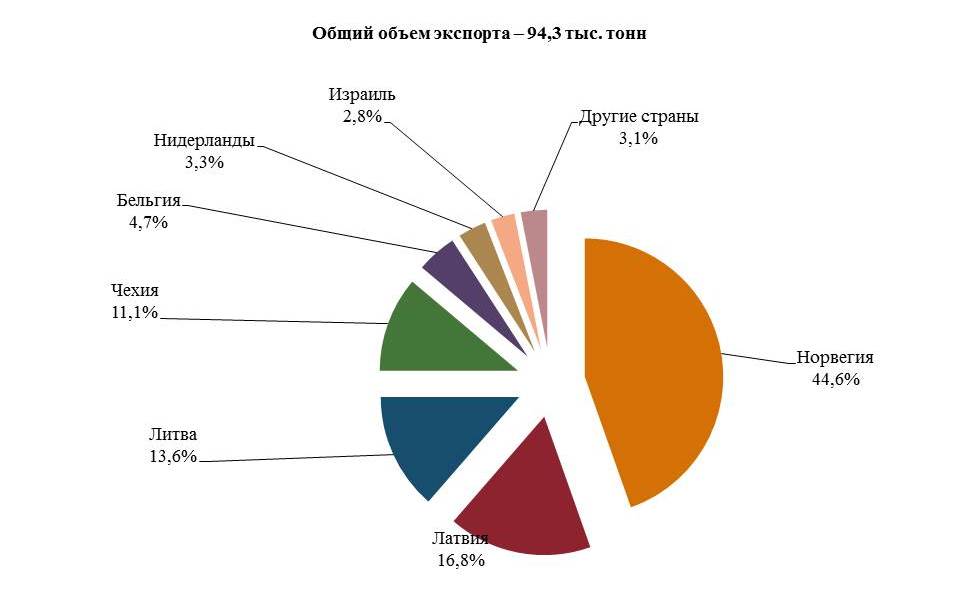 Рисунок 1.2 Структура экспорта рапсового масла из России по странам назначения в первом квартале 2014 годаЭкспорт семян рапса из России. В последние годы поставки семян рапса за рубеж находились на относительно низких отметках (40-60 тыс. тонн). Отечественные производители стремятся самостоятельно перерабатывать семена рапса и поставлять на экспорт уже готовый продукт, обладающий более высокой добавочной стоимостью. Однако в 2013 году было собрано семян рапса несколько больше, чем ожидалось. Валовые сборы рапса существенно превысили потребности отечественной перерабатывающей промышленности. В связи с этим в 2013 году за рубеж был отправлен объем семян рапса на уровне 120 тыс. тонн [1].Российский рынок рапса в январе-августе 2014 года характеризуется:- снижением общих размеров посевных площадей рапса в России. На сокращение посевных площадей в 2014 году по отношению к 2013 году в первую очередь повлияло ослабление мировых цен на семена рапса, рапсовое масло и рапсовый шрот, которое наблюдается с весны 2013 года. Российский рынок полностью зависит от ситуации на мировых рынках, так как большая часть производимой в стране продукции из рапса направляется на экспорт[12].- сокращением поставок семян рапса для посева в Россию. Отслеживая поставки семян рапса для посева в РФ, общее сокращение посевных площадей в 2014 году можно было предвидеть еще в середине весны. В целом за январь-август 2014 года ввоз семян рапса для посева в РФ по отношению к аналогичному периоду 2013 года сократился на 20,5%[12].- увеличением урожайности рапса. По состоянию на 18 августа 2014 года урожайность рапса в регионах, где к этому времени начался сбор, возросла на 6,7% по отношению к показателям августа 2013 года.- структурными изменениями посевных площадей по федеральным округам и регионам. Наиболее существенно сократились посевные площади в регионах Центрального и Приволжского федеральных округов – на 69,3 и 65,5 тыс. га соответственно. В то же время в Сибирском ФО наблюдается увеличение площадей – на 24,7 тыс. га. - существенным увеличением экспорта семян рапса и рапсового масла из России. В январе-августе 2014 года по отношению к аналогичному периоду 2013 года поставки рапсового масла из РФ выросли на 14,8%, семян рапса – более чем в 4 раза (поставки семян рапса за рубеж в 2013 году осуществлялись с июля) [12].- падением мировых цен на семена рапса, рапсовое масло и рапсовый шрот. Так, мировые цены на семена рапса за год снизились на 12,2%, за два года - на 32,4%, цены на рапсовое масло за год – упали на 15,5%, за два года – на 31,7%. Мировые цены на рапсовый шрот за два года снизилась на 22,3%[12].Цены на семена рапса и рапсовое масло отечественного производства за последний год также значительно снизились. Однако ослабление курса рубля по отношению к доллару США и евро способствует росту конкурентоспособности российской продукции на мировых рынках. По состоянию на 31 июля 2014 года, по курсу ЦБ РФ курс доллара составлял 35,7 руб, курс евро – 47,9 руб. Для сравнения, на аналогичную дату 2013 года курс доллара находился на отметках в 32,9 руб., курс евро – 43,6 руб[12].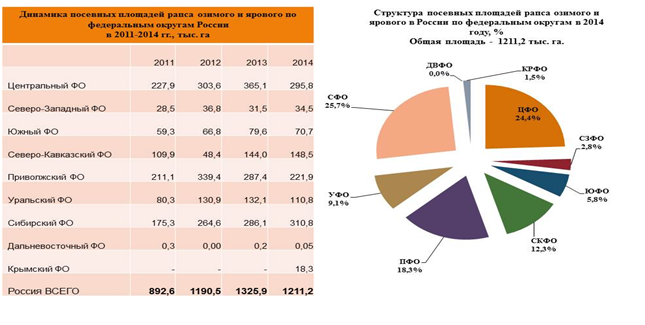 Рисунок 1.3 – Посевные площади рапса по федеральным округам в РоссииК основным рискам бизнеса, связанного с выращиванием, и в первую очередь с переработкой рапса в России, относится его существенная зависимость от экспорта – в России продукты переработки рапса не имеют высокого спроса. К преимуществам можно отнести устойчивый рост потребления семян рапса, рапсового масла (используется в основном в качестве биотоплива), рапсового шрота (используется в качестве кормов в рационе сельскохозяйственных животных) в мире. В 2013 году по отношению к 2012 году мировая торговля семенами рапса возросла на 4,4% до 20,8 млн тонн. За 10 лет показатели выросли в 3,1 раза.Мировая торговля рапсовым маслом в 2013 году достигла 6,4 млн тонн, что на 5,3% превышает объемы 2012 года и в 2,9 раза – объемы десятилетней давности[12].Под урожай 2014 г. было посеяно 307 тыс. га озимого рапса. Благодаря мягкой зиме посевы хорошо сохранились. Гибель составила около 7%, что на 15% ниже, чем в прошлом году. Прогноз сохранившихся площадей - 287 тыс. га. Такого высокого результата в России еще не было. Хорошее состояние посевов в этом году дает основания для оптимистичных прогнозов. Однако пока аналитики «ПроЗерно» сдержанны в оценке будущей урожайности: 16,6 ц/га и валового сбора - 478 тыс. т. В реальности урожайность озимого рапса в 2014 г. может оказаться выше - более 17 ц/га, а значит, увеличится и валовой сбор маслосемян[12].В Южном и Северо-Кавказском ФО, где преимущественно выращивается озимый рапс, общий валовой сбор озимого и ярового рапса прогнозируется на уровне 179 и 219 тыс. т, соответственно. Для сравнения, в 2013 г. в ЮФО собрали 139 тыс. т, в СКФО - 204 тыс. т. (в основном - в Ставропольском крае).В остальных регионах выращивается в основном яровой рапс. Площади его посевов будут немного выше по сравнению с прошлым годом, так как интерес к этой культуре со стороны аграриев возрастает. Посевные площади прогнозируются на уровне 1,094 млн. га, урожайность - 9,6 ц/га, валовой сбор - 1,055 млн. т.Повышенный интерес к производству рапса отмечается в Центре России и в Центральном Черноземье. Здесь виды на урожай хорошие, особенно в Тульской и Курской областях[12].В ЦФО общий валовой сбор озимого и ярового рапса прогнозируется на уровне 434 тыс. т против 411 тыс. т в 2013 г.Также рекордным может оказаться урожай рапса в Приволжском ФО - 237тыс. т против 155 тыс. т год назад и 214 тыс. т в самом удачном для региона 2012г[12].В Сибири и на Урале рапс активно включают в севообороты. Однако повторения прошлогоднего рекордного урожая аналитики «ПроЗерно» не ожидают. В 2013 г. в Сибирском ФО было произведено 262 тыс. т рапса, что было более чем в 2 раза выше показателей предыдущего года. В 2014 г. прогнозируется валовой сбор на уровне 251 тыс. т, поскольку виды на урожайность культуры здесь пока скромные. Однако если погода будет благоприятной для выращивания культуры, урожай может оказаться на уровне прошлогоднего. Основной производитель рапса в Сибири - это Омская область, где в предстоящем сезоне ожидаются хорошие условия[12].1.9.2 Посевные площади рапса Посеные площади рапса (озимого и ярового, далее просто рапс) в 2014 году, по итоговым данным Росстата, с учетом информации о посевных площадях в Крымском ФО (14,6 тыс. га), составили 1 187,9 тыс. га, что на 10,4% меньше чем было засеяно в 2013 году и на 0,2% меньше, чем в 2012 году. За 5 лет, по отношению к 2009 году, посевные площади данной культуры в РФ возросли на 72,6%, за 10 лет, по отношению к 2004 году, в 4,7 раза. По отношению к 1990 году посевные площади рапса в России увеличились в 4,6 раза. Максимальная величина посевных площадей рапса, в период с 1990-2014 гг., наблюдалась в 2013 году – 1 325,9 тыс. га, минимальная величина посевов – в 1993 году – 112,0 тыс. га[13].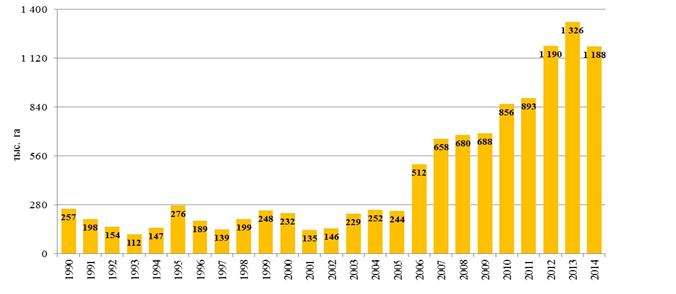 Рисунок 1.4- Посевные площади рапса в России Посевные площади рапса по регионамРегион с наибольшими размерами посевных площадей рапса в России в 2014 году - Ставропольский край. Его доля в общих размерах посевных площадей этой масличной культуры составила 10,9%. Помимо Ставропольского края, в ТОП-10 регионов с наибольшими размерами посевных площадей рапса в РФ вошли Республика Татарстан, Тульская область, Кемеровская область, Новосибирская область, Алтайский край, Омская область, Тюменская область, Липецкая область и Нижегородская область[13].Урожайность рапса в России в 2014 году, по предварительным данным Росстата, составила 30,7ц/га убранной площади, что на 7,3% превышает аналогичный показатель в 2013 году – 28,6 ц/га. За 5 лет, по отношению к 2009 году, урожайность рапса (озимого и ярового) увеличилась на 11,6%, за 10 лет, к 2004 году, на 17,2%. По отношению к 1990 году урожайность рапса (озимого и ярового) в РФ выросла на 5,9%. Максимальное значение урожайности рапса в РФ наблюдалось в 2014 году – 30,7 ц/га убранной площади, минимальное – в 1998 году – 18,7 ц/га убранной площади[13].Анализ среднегодовых тенденций по урожайности рапса за длительный период позволяет в значительной степени исключить влияние природно-климатических факторов и определить вклад использования передовых технологий в изменение урожайности рапса в России.Среднегодовая урожайность семян рапса в РФ в 1991-2000 гг. составляла 21,4 ц/га убранной площади, в 2001-2010 гг. среднегодовой показатель вырос до 25,5 ц/га, в 2011-2014 гг. он увеличился до 28,8 ц/га[13].1.9.4 Производство семян рапсаВаловые сборы семян рапса в 2014 году, по предварительным данным Росстата, с учетом информации о валовых сборах в Крымском ФО (17,1 тыс. тонн) составили 1 471,5 тыс. тонн, что на 5,6% больше произведенного объема в 2013 году и на 42,1% превышает аналогичный показатель в 2012 году. За 5 лет, по отношению к 2009 году, производство семян рапса в РФ увеличилось в 2,2 раза, за 10 лет – в 5,3 раза, по отношению к 1990 году – в 5,7 раза. В период с 1990-2014 гг., наибольшие объемы валовых сборов рапса в РФ наблюдались в 2014 году – 1 471,5 тыс. тонн, наименьшие - в 1993 году – 96,5 тыс. тонн[14].1.9.5 Рапс в Кузбассе Рапс – культура, уникальная во многих отношениях. А в последнее время 
она заиграла очередной гранью – экспортной. По данным Россельхознадзора по Кемеровской области, в 2014 году за рубеж было отправлено две с половиной сотни вагонов маслосемян рапса, выращенных в Кузбассе, в том числе в Китай – 3914 тонн и 11045,6 тонны в Калининград и далее в Германию. А в январе нынешнего года в Китай отправили еще 1140 тонн рапса[15].Продукция кузбасского агропрома сразу по нескольким причинам сориентирована на местный рынок. Рапс стал исключением, несмотря на высочайшие транспортные расходы, не лучшие по сравнению с европейской частью страны урожайность и качество, высокую себестоимость.
Напомним, что спрос на эту культуру стремительно растет во многих странах мира. Рапсовое масло используют в животноводстве, пищевой, косметической, металлургической, мыловаренной, кожевенной и текстильной промышленности.Среди альтернативных видов топлива крайне перспективным признано биодизельное топливо, получаемый также из рапсового масла. По свойствам он очень схож с дизельным топливом, но экологически благоприятнее. В отличие от нефти, газа и угля рапс относится к возобновляемым источникам энергии.В Кузбассе это масличное растение сделало карьеру за короткое время. В начале века в области рапсом засевали около 4-5 тысяч гектаров, в 2009 году – 20,6 тысячи, в 2011-м – 34,6 тысячи, в 2014 году – под 80 тысяч. Двадцатикратный рост! Урожай-2014 – 46,8 тысячи тонн маслосемян, треть из них пошла на экспорт[15].Рапс хорошо вписался в кузбасские севообороты и позволил оптимизировать сроки уборочной (вызревает раньше пшеницы, позволяя растянуть время уборки урожая). Он оказался интересен животноводству и птицеводству благодаря высокобелковым жмыхам и шротам (отходам маслопроизводства). В условиях роста спроса на маслосемена цена на них, в отличие от зерновых, стабильно росла. При средней урожайности рапса в 10 центнеров с гектара в Кузбассе есть хозяйства, получающие вдвое больше. Но есть и поля, на которых урожайность в два-три раза ниже среднеобластной. Фактически здесь деньги попросту закапывают в землю[15].Факт, что рапс становится для Кузбасса экспортным товаром, неоднозначен. Хорошо, что аграрии производят продукт, который оказался востребован и за который можно получить реальные деньги. С другой стороны – пока это традиционный для области сырьевой путь, который не позволяет получить максимальную экономическую отдачу от производимого рапса, и он слишком зависим от внешних условий[15].1.9.6 Мировой рынок рапса, рапсового масла и рапсового шрота в          2001- 2014гг.Начиная с 2011 года, РФ входит в число крупнейших поставщиков рапсового масла и рапсового шрота на мировые рынки. В 2013 году доля России в общем объеме мировой торговли, по расчетам "АБ-Центр", составила 0,6% (19-е место в мире), рапсового масла 4,4% (8-е место в мире), рапсового шрота - 3,4% (6-е место в мире). Тенденции января-сентября 2014 года свидетельствуют о новых рекордных показателях внешней торговли России рапсом и продуктами его переработки[16].Ведущие российские производители в 2014 году выходят на новые перспективные для нашей страны рынки сбыта. Так, например, как сообщили "АБ-Центр" в компании ООО "Юг-Сибири"(эксклюзивный дистрибьютор крупнейших маслоэкстракционных заводов Сибири - ООО "АгроСиб-Раздолье", ЗАО "Бийский МЭЗ", ООО "Продэкс-Омск"), компания в 2014 году начала первые поставки рапсового и подсолнечного масла в Китай.Проведенные китайской стороной лабораторные исследования показали высочайшее качество продукции и соответствие всем строгим стандартам Китая. Географическое положениемаслоэкстракционных заводов дает большие преимущества для поставки продукции напрямую в северные регионы КНР и страны Азии[16].По оценкам "АБ-Центр", в 2013 году объем импорта рапсового масла в Китай за последние 5 лет вырос в 5,7 раза и в 2013 году составил 1 526,9 тыс. тонн, что более чем в 3 раза превышает общероссийские объемы производства. Согласно данным исследования, основные страны - поставщики рапсового масла в Китай - Канада, ОАЭ, Нидерланды и Германия. В 2013 году доля РФ в поставках рапсового масла на этот перспективный рынок составляла всего 0,1%.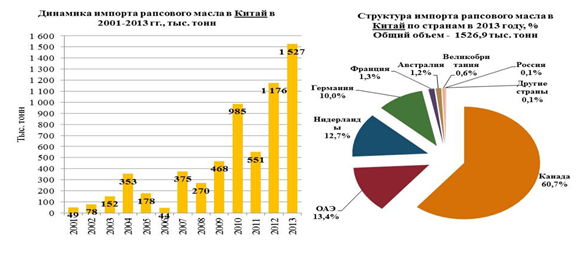 Рисунок 1.5 – Импорт рапсового масла в Китай В опубликованном обзоре представлены данные об объемах валовых сборов семян рапса, производстве рапсового масла и рапсового шрота по странам мира, показатели внешней торговли ключевых экспортеров и импортеров семян рапса и продуктов его переработки. Основной акцент сделан на анализе внешней торговли стран, активно закупающих семена рапса, рапсовое масло и рапсовый шрот. К негативным факторам 2014 года относится существенное ослабление мировых цен на семена рапса и рапсовое масло при умеренном снижении цен на рапсовый шрот в некоторых странах. Ослабление цен на семена рапса и продукты его переработки наблюдалось и в 2013 году. В 2013 году по отношению к 2012 году объем мировой торговли (мировой импорт) семенами рапса вырос на 4,4% до 20,8 млн тонн, при этом стоимость при растущем объеме не изменилась и находилась на уровне 13,0 млрд USD. Объем мировой торговли рапсовым маслом увеличился на 5,3%, общая стоимость при растущем объеме сократилась на 1,4%.Ослабление мировых цен в последние годы наблюдается не только на семена рапса и рапсовое масло, но и на другие виды масличных культур и растительных масел[16]. Так, средние цены на пальмовое масло (CIF, Северо-Западная Европа) в августе 2014 года составили 762 USD/т. По отношению к июлю 2014 года они снизились на 9,4%, за год на 8,1%, за два года - на 23,6%, за три года - на 29,6%. Цены на пальмовое масло опустились до отметок, наблюдавшихся в 2009 году[16].Цены на подсолнечное масло (FOB, порты Северо-Западной Европы) в августе 2014 года составили 828 USD/т. За месяц они снизились на 6,7%, за год - на 13,7%, за два года - на 36,3%, за три года цены просели на 37,6%.Цены на соевое масло (EXW - цена с завода, ЕС) в августе 2014 года составили 857 USD/т. За месяц снижение цен составило 3,5%, за год - 14,2%, за два года цены снизились на 31,5%, за три года - просели на 35,6%[16].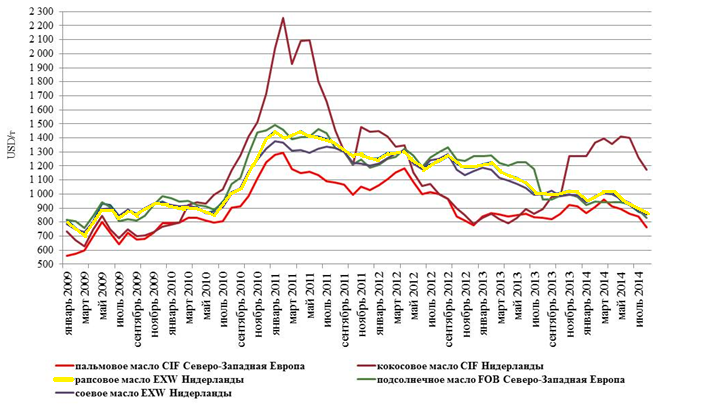 	Рисунок 1.6 – Цены на масла 2009-2014 годы2. Безопасность  производства 2.1Экологическая безопасностьПредприятие загрязняет почву сором, воздух сорной и маличной пылью и одорирующими веществами выходящими из материала при жарении, сточные воды загрязняются жиром  и взвесями. Чистота воздуха охраняется законом «Об охране окружающей среды» от 10.01.2002г. № 7-ФЗ. Для улучшения экологической обстановки вокруг предприятии предусмотрена санитарная зона минимум 300 метров, занятая лесополосой позволяющей уменьшить загрязнение окружающего воздуха одорирующими веществами, поэтому завод стоят за городом с подветренной стороны относительно господствующего  ветра. Для уменьшения загрязнения воздуха сорной и масличной пылью на предприятии предусмотрена аспирация оборудования с значительными пылевыделениями, а именно для аспирации бункера и весов предусмотрена аспирационная  система из вентилятора 8 и циклона 9, выделенная из воздуха пыль поступает в шнек для сора и далее вывозиться из производства вместе с сором. Масличную пыль выходящую из дробилок и вальцевых станков так же вылавливают из аспирационных систем состоящих из вентиляторов 46  и циклоном 47, однако для уменьшения потерь масла в производстве масличную пыль возвращают на производство.Чистоту воды охраняет закон «Об отходах производства и потребления» от 24.06.1998г. №8-ФЗ Вода загрязняется жировыми примесями при непроизвольном проливе масла и выбросе его из пресса и дальнейшем мытье полов, пыль попадает в воздух через не плотности оборудования . Прежде чем слить сточные воды в канализацию они на территории  предприятия проходят очистку в специальных очистных сооружениях. Чистоту почвы охраняется законом о почве «Об отходах производства и потребления» от 24.06.1998г. №8-ФЗ Для уменьшения загрязнения почвы сор состоящий в основном из органических примесей предусмотрено измельчать и сжигать в котельной вместе с твердым  топливом, в этом случае уменьшаются затраты не только на получения тепловой энергии, но и на перевозку и утилизацию сора. 2.2 Условия труда В воздухе рабочей зоны возможно присутствие сорной и масличной пыли особенно при переработке пересушенных или сильно засоренных партии семян. Присутствие пыли в воздухе может привести к легочным заболеваниям ,поэтому персоналу выдают средства индивидуальной защиты. Вальцевые станки при работе производят много шума и вибрации для борьбы с шумом используют шумопоглотители, а для уменьшения вибрации в местах часто посещаемых персоналом предусмотрены коврики из пенарезины. В цехе установлены 3 жаровни и шнек инактиватор которые выделяют в окружающее пространство тепло для уменьшения потерь тепла предусмотрена изоляция,  но полностью избежать потерь тепла невозможно для проветривания помещений  в летний период предусмотрены окна и аспирационный фонарь,  кроме того в цехе предусмотрена принудительная вентиляции на первом этаже приточная, а на втором вытяжная.2.3 Техника безопасностиНа масложировом производстве возможны следующие виды чрезвычайных ситуаций : электотрамвы, падения на скользком полу, падения с высоты либо персонала либо инструментов на персонал, термические ожоги. Для предотвращения электротрамв предусмотрена изоляция всех электропроводов, заземление оборудования и электрощиты закрыты кожухом.В процессе работы возможно попадания масла на пол, поэтому предусмотрено каждую смену делать влажную уборку помещения.Для предотвращения падения персонала с технологических площадок предусмотрено ограждения площадок высотой 1 метр, а для предотвращения падения с площадок предметов по краю площадки приварена пластина высотой 150 мм. Для предотвращения термических ожогов все греющие поверхности жаровен и шнекоа инактиваторов, а также паропроводов покрыты теплоизоляцией .ЗаключениеНа проектируемом предприятии предусмотрена установка высокопроизводительного оборудования позволяющего не только уменьшить необходимую площадь для установки оборудования, но обеспечить высокую производительность на единицу площади, кроме того, все процессы автоматизированы и механизированы, что позволяет максимально увеличить производительность труда.Предприятие практически не загрязняет окружающею среду,  так кА отходы практически все утилизируются, а воздух и вода очищаются перед выходом в окружающую среду.Список используемой литературы1. Рынок рапсового масла и семян рапса России в  2014 году/ Экспертно-аналитический центр агробизнеса «АБ-Центр»: 
2015. – Режим доступа : http://ab-centre.ru/articles/rynok-rapsovogo-masla-i-semyan-rapsa-rossii-v-i-kvartale-2014-goda2.  Солонникова Н. В./Технологические свойства семян рапса новых селекционных: Известия высших учебных заведений. Пищевая технология журнал.-2005, №5 – С.13.  3. ГОСТ 10583-76. Рапс для промышленной переработки. Технические условия . – Введ. 1977–30–06. – М. : Государственный комитет стандартов совета министров СССР4. Технология отрасли (Производство растительных масел) : учебник/Л.А. Мхитарьяниц, Е.П. Корнена, Е.В. мартовщук, С.К. Мустафаев; под общей ред. Е.П. Корненой – СПб., ГИОРД, 2009.- 352с. 5. Щербаков В.Г. /Биохимия и товароведенье масличного сырья. – 4-е изд., перераб. И доп.- М.: Агропромиздат, 1991.- 304с.: ил.6. ГОСТ 31759-2012. Масло рапсовое. Технические условия . – Введ. 2013-07-01. – М.: Изд-во стандартов7. Солонникова Н. В. Технологические свойства семян рапса новых селекционных сортов / Н. В. Солонникова, С. Ю. Ксандопуло, С. М. Прудников // Известия ВУЗов. Пищевая технология, 2004, - №4, С. 13-16.8. ГОСТ30257-95.Шрот рапсовый тостированный. Технические условия. . – Введ. 1995-26-04. - Минск : Межгос. совет по стандартизации9. Лобова Т.В., Субботина М.А. Методические указания по проектированию для студентов специальности 260401 – «Технология жиров». Расчет теоретического материального баланса сырья, продуктов и отходов маслодобывающего производства: Кемерово, 1993. –35с.10. Технология отрасли (приемка, обработка и хранение масличных семян) : учебник / С.К. Мустафаев, Л.А. Мхитарьянц, Е.П. Корнена, Е.В. Мартовщук, ред.: Е.П. Корнена .— СПб. : ГИОРД, 2012 .— ISBN 978-5-98879-141-611. Кошевой Е.П. Технологическое оборудование предприятий производства растительных масел: СПб:ГИОРД, 2001. – 368с.12. Российский рынок семян рапса, рапсового масла и рапсового шрота в январе-августе 2014 года/Экспертно-аналитический центр агробизнеса «АБ-Центр»: 2015 – Режим доступа : http://ab-centre.ru/articles/rossiyskiy-rynok-semyan-rapsa-rapsovogo-masla-i-rapsovogo-shrota-v-yanvare-avguste-2014-goda13. Рапс в России в 2014 году/Аналитическая компания «ПроЗерно»:2015– Режим доступа : http://www.apiworld.ru/1401098064.html14. Производство семян рапса в России по регионам. Итоги 2014 года/ Экспертно-аналитический центр агробизнеса «АБ-Центр»: 2015–Режим доступа :http://ab-centre.ru/articles/proizvodstvo-semyan-rapsa-v-2014-godu15. Экспортная рапсодия Кузбасса/ Газета Кузбасс : 2015 – Режим доступа:http://kemerovo.bezformata.ru/listnews/eksportnaya-rapsodiya-kuzbassa/2941784316. Мировой рынок рапса, рапсового масла и рапсового шрота в 2001-2014 гг. /Экспертно-аналитический центр агробизнеса «АБ-Центр»: 2015 – Режим доступа : http://ab-centre.ru/articles/mirovoy-rynok-rapsa-rapsovogo-masla-i-rapsovogo-shrota-v-2001-2014-gg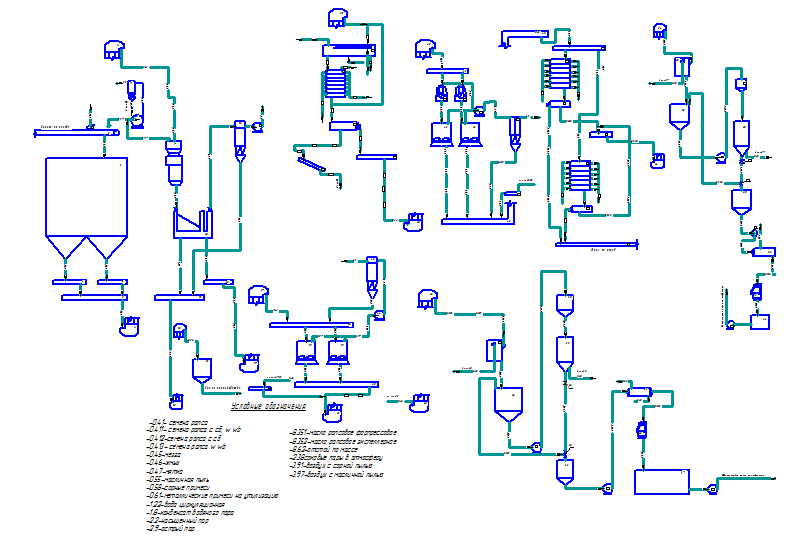 